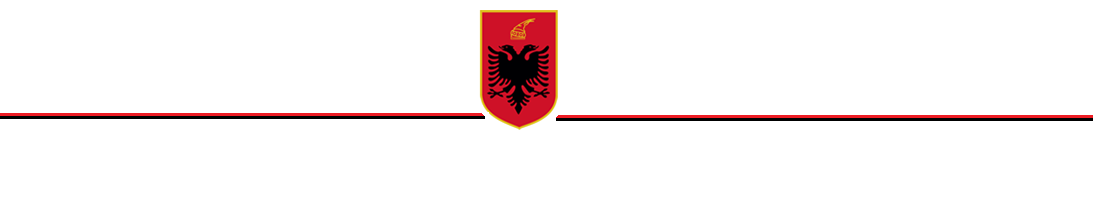 R E P U B L I K A  E  S H Q I P Ë R I S ËKËSHILLI I MINISTRAVEVENDIMPËRMIRATIMIN E NDRYSHIMIT NË SIPËRFAQE TË EKOSISTEMIT NATYROR “KRASTË – VERJON” SHPALLUR “PEIZAZH I MBROJTUR”Në mbështetje të nenit 100 të Kushtetutës dhe të nenit 36 të Ligjit nr. 81/2017 “Për zonat e mbrojtura”, me propozim të ministrit të Turizmit dhe Mjedisit, Këshilli i MinistraveVENDOSI:1. Miratimin e ndryshimit të sipërfaqes të ekosistemit natyror “Krastë – Verjon”, shpallur “Peizazh i Mbrojtur” (kategoria V e zonave të mbrojtura), nga 1469.239 ha në 1470.1 ha, sipas hartës bashkëngjitur në Shtojcën 1 dhe dhe sipas tabelës së koordinatave në Shtojcën 2, bashkëlidhur këtij vendimi dhe që janë pjesë përbërëse e tij.2. Zona brenda këtij ekosistemit natyror përfshin sipërfaqe me pyje, bujqësore, heterogjene bujqësore, shkurre, kullota, inproduktive, ujore dhe zonë urbane. Mbulesa e tokës brenda sipërfaqes së Peizazhit të Mbrojtur “Krastë – Verjon”, jepet në Tabelën 1 më poshtë :Tabela 1. Sipërfaqja e parkut, e përshkruar sipas mbulesës.3. Peizazhi i Mbrojtur “Krastë - Verjon” ka një nënzonë ruajtjeje e administrimi, si më poshtë vijon:a) Nënzona e Përdorimit Tradicional dhe Zhvillimit të Qendrueshëm, me sipërfaqe 1470.1 (njëmijë e katërqind e shttëdhjetë presje një) ha, e shënuar në hartë me ZPTQ.Kjo nënzonë përfshin tokat pyjore, bujqësore e kullotat, dhe territore ujore ku mundësohet vazhdimi i veprimtarive tradicionale si punime për shëndetësimin e pyjeve, aktivitete bujqësore, kullotja, grumbullimi dhe kultivimi i bimëve mjekësore e aromatike, me përdorim të balancuar të tyre dhe nuk lejohen ndërtimet e veprimtaritë ekonomike që shkaktojnë ndryshimin e gjendjes natyrore të ekosistemit natyror. Në nënzonën e përdorimit tradicional dhe zhvillimit të qëndrueshëm, zbatohet shkalla e dytë e mbrojtjes, që siguron një territor me ndikim të ulët dhe kontroll të veprimtarive ekonomike, sociale, agrobiznesit, argëtuese, sportive e ekoturistike, ndërtimi i infrastrukturës sipas planeve të zhvillimit urban e turistik të miratuar nga Këshilli Kombëtar i Territorit (KKT), të cilat nuk cënojnë integritetin ekologjik të ekosistemit natyror dhe respektojnë funksionet e zonës së mbrojtur, vlerat ekologjike dhe ato të peizazhit natyror e kulturor.Zonimi dhe sipërfaqet në Peizazhin e Mbrojtur “Krastë – Verjon” jepen në Tabelën 2.Tabela 2. Zonimi i brendshëm i PM-së.4. Aktivitetet shfrytëzuese të burimeve natyrore, të cilat ndodhen brenda territorit të Peisazhit të Mbrojtur dhe që janë pajisur me leje mjedisore dhe/ose vendim të KKT-së deri në datën e hyrjes në fuqi të këtij vendimi, do të lejohet të vazhdojnë ushtrimin e aktivitetit nëse përmbushin kushtet e parashikuara nga Ligji nr. 81/2017 “Për zonat e mbrojtura”.5. Zonat urbane brenda perimetrit të zonave të mbrojtura, të identifikuara në Vendimin nr. 10, datë 28.12.2020 në Këshillin Kombëtar të Territorit, do të jenë pjesë e Planit të Menaxhimit të zonës së mbrojtur duke u harmonizuar me rregullat e parashikuara nga Planet e Përgjithshme Vendore dhe Planet e Detajuara Urbane të miratuara. 6. Ministria përgjegjëse për zonat e mbrojtura, në bashkëpunim me ministritë e linjës, me bashkitë, me publikun e interesuar, shoqërinë civile dhe me pronarët privatë, pronat e të cilëve shtrihen brenda territorit të zonës së mbrojtur, miraton Planin e Menaxhimit të Peisazhit të Mbrojtur dhe objektivat e ruajtjes së zonës, të hartuar nga specialistët e fushës në bashkëpunim me Agjencinë Kombëtare të Zonave të Mbrojtura brenda dy vitesh, nga data e hyrjes në fuqi të këtij vendimi.7. Administrata e Zonave të Mbrojtura të Qarkut Durrës kryen funksionet menaxhuese të Peizazhit të Mbrojtur “Krastë – Verjon”.8. Me hyrjen në fuqi të këtij Vendimi, Vendimi nr. 468, datë 26.07.2018 i Këshillit të Ministrave, “Për shpalljen Peizazh i Mbrojtur, Krastë - Verjon”, shfuqizohet.9. Ngarkohet Ministria e Turizmit dhe Mjedisit, Agjencia Kombëtare të Zonave të Mbrojtura dhe organet përkatëse të qeverisjes vendore, për zbatimin e këtij vendimi.Ky vendim hyn në fuqi menjëherë dhe botohet në Fletoren Zyrtare.                                                                                                          KRYEMINISTËR                          EDI RAMASHTOJCA 1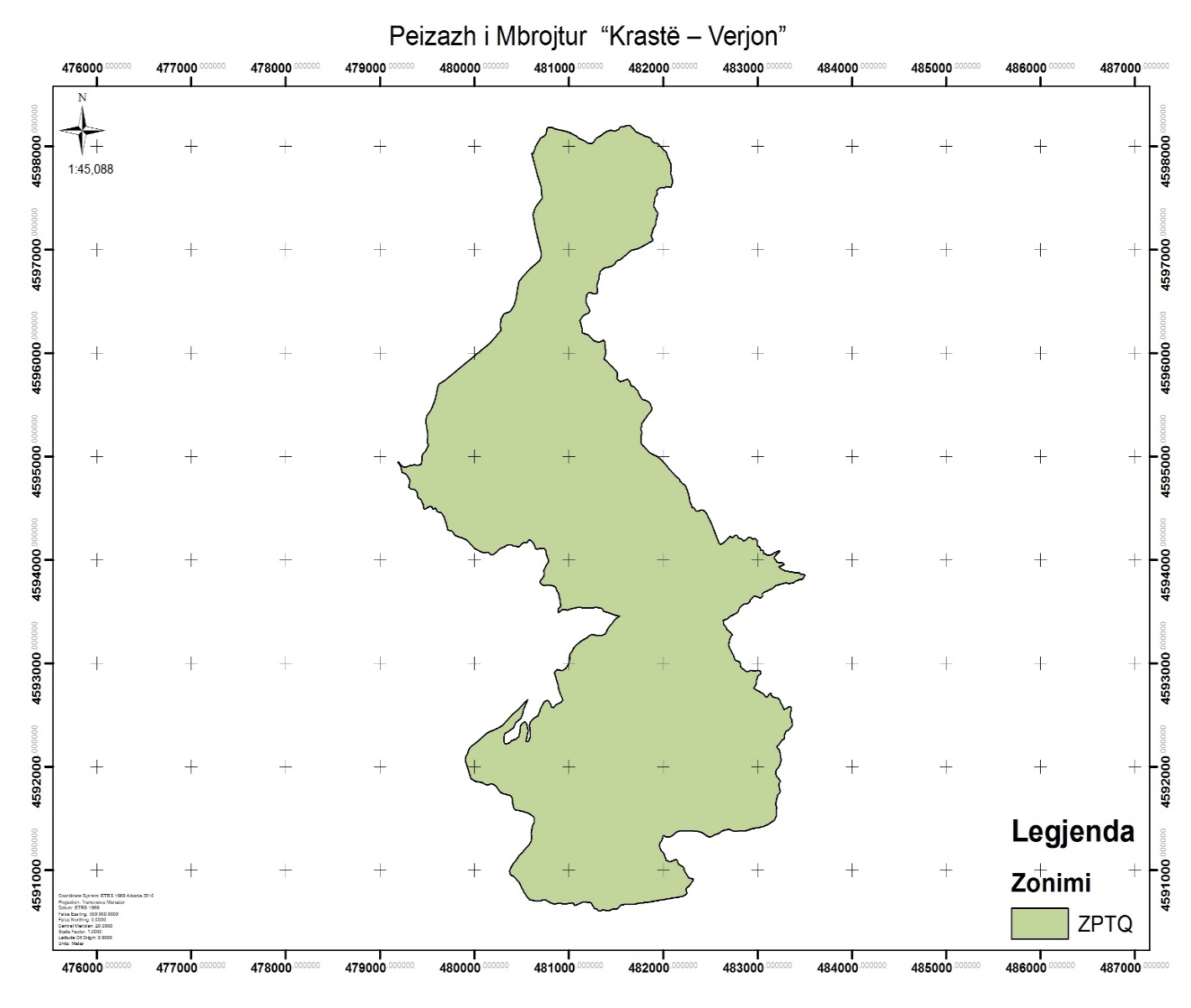 SHTOJCA 2MbulesaSip. në haPërqindjaPyje154.210.49Sipërfaqe heterogjene bujqësore32.72.22Sipërfaqe ujore 67.84.61Sipërfaqe pa/ose me vegjetacion të pakët122.68.34Kullota36.72.50Bujqësore343.523.37Shkurre692.747.12Zona urbane19.81.35Total1470.1100.00ZonimiSipërfaqe haPërqindjaZona e përdorimit tradicional dhe zhvillimit të qëndrueshëm1470.1100Total1470.1100,00PikatXYPikatXYPikatXY1482520.24594338.151483029.84594107101483432.945938772482569.3459421352483034.14594098102483448.2459387534825724594207.453483048.94594096103483455.545938674482588.24594173.654483058.54594094104483467.545938635482596.74594160.255483066.34594062105483482.745938656482607.54594155.656483078.54594060106483494.645938617482621.34594160.557483088.64594058107483499.345938568482643.84594174.358483106.74594051108483493.545938449482660.74594187.659483124.94594048109483483.84593823104826744594203.2604831404594052110483469.4459381311482688.14594215.261483155.84594060111483456.8459381312482704.3459422962483173.74594070112483443.6459381313482714.24594229.963483187.94594077113483434.34593810144827194594227.564483200.54594082114483410459380215482723459422265483219.54594090115483398.1459379516482730.6459421766483232.74594089116483380.4459378317482735.44594218.667483231.24594083117483354.7459377618482744.44594229.4684832254594075118483332.94593774194827554594235.969483218.24594069119483304.3459378020482767.74594240.870483210.34594062120483281.2459377821482780.4459424171483199.24594057121483248.9459376822482786.84594238.672483191.94594048122483223.9459376223482792.44594229.273483185.24594039123483192.2459375424482794.14594219.774483177.34594031124483156.1459372825482798.24594212.275483173.94594021125483137.1459371626482809.44594206.776483191.94594003126483114459371127482821.74594207.3774832044593986127483084.4459369728482836.84594206.778483215.34593980128483070.5459369129482840.64594200.479483230.64593977129483060459368430482845.34594192.980483246.54593976130483052.9459367331482853.3459418781483264.44593974131483049.1459365532482871.14594193.282483276.44593967132483040.7459364133482894.24594215.983483282.44593959133483028.2459363734482899.74594218.484483277.24593956134483016.2459363835482918.74594222.385483258.74593949135483000.3459364336482928.74594221.486483244.24593945136482985459364837482934.74594211.987483227.14593938137482971.74593653384829404594208.388483233.14593929138482963.8459365239482948.54594206.389483251.84593914139482951.3459364640482963.84594208.690483269.84593905140482940.2459363541482971.24594208.791483287.84593897141482929.7459362542482973.94594208.292483306.94593898142482919.9459361043482981.9459420393483324.24593893143482912.8459359544482990.44594196.294483338.84593889144482899.7459358445482996.94594188.8954833564593890145482876.4459357546482997.64594176.796483368.64593888146482859.5459357447482996.7459415897483380.64593882147482849.3459357248482995.94594139.698483394.54593877148482834.4459356549483005.44594134.499483410.44593878149482824.3459355550483022.84594125.9100483421.74593878150482814.54593544151482803.54593526.7201482816.64592982251483228.84592652152482792.14593507.72024828184592978252483244.34592622153482782.64593495.4203482820.44592972253483261.94592593154482764.64593482.3204482836.34592957254483274.84592564155482749.54593473.2205482846.14592947255483281.54592557156482737.94593470206482852.145929442564832924592561157482719.84593464.2207482873.84592930257483313.14592571158482701.44593451.8208482885.64592925258483326.24592579159482678.14593435.3209482895.14592925259483345.34592584160482653.84593422.8210482902.5459292626048335245925801614826354593420.9211482913.74592930261483356.74592573162482637.84593409.3212482924.14592933262483356.84592567163482637.94593400.4213482928.14592934263483355.74592549164482637.74593390.6214482935.24592934264483348.74592524165482639.54593380.4215482963.845929292654833454592500166482649.84593370.2216482964.54592929266483350.54592479167482668.94593342.6217483005.54592932267483360.74592458168482675.64593330.2218483029.44592931268483364.44592438169482682.24593322219483033.54592915269483368.84592421170482706.14593304.622048303145929022704833694592403171482721.54593294.4221483017.94592891271483358.54592393172482727.34593290.3222483007.145928842724833464592375173482729.24593285.12234829994592875273483337.74592362174482729.14593280.7224482995.24592854274483320.84592356175482728.24593276.1225482992.34592849275483300.94592344176482725.34593271.1226482986.24592838276483289.54592324177482714.64593258.3227482985.64592821277483286.545923041784827054593240.7228482983.34592795278483285.64592288179482700.54593225.8229482957.94592764279483280.54592271180482694.44593188.1230482974.84592756280483254.34592254181482694.84593176.5231482996.845927412814832244592219182482700.24593151.9232483033.44592724282483203.54592198183482705.74593144.12334830564592714283483223.74592168184482713.34593135.6234483070.74592700284483235.14592147185482721.24593119.5235483078.84592688285483238.74592124186482735.34593093.7236483090.94592676286483243.74592097187482743.14593081237483099.44592677287483247.34592066188482745.34593075.12384831064592682288483240.44592036189482747.14593064.5239483111.94592691289483228.14592011190482750.64593054.924048311945927052904832214591998191482753.64593049.4241483126.84592714291483209.24591985192482760.14593040.2242483140.74592713292483196.24591969193482773.24593028.7243483142.145927092934831934591955194482783.84593026244483144.94592697294483193.24591941195482797.94593022.3245483148.34592689295483193.34591927196482805.64593019246483154.34592685296483197.44591916197482809.94593016.1247483159.74592676297483216.94591897198482815.24593009.1248483167.64592676298483225.64591883199482818.24593002.7249483200.14592669299483234.34591872200482817.44592992.52504832204592664300483239.14591861301483235.24591853.2351482233.54591383401482274.74590926302483224.84591837.9352482204.94591384402482280.44590924303483223.74591821.3353482183.545913824034822884590922304483230.64591797.6354482161.74591377404482304.34590921305483236.14591780.4355482146.34591371405482312.14590919306483238.34591759.3356482121.44591356406482315.24590918307483225.34591745.6357482095.44591339407482317.24590917308483210.64591730.1358482066.64591323408482317.74590914309483191.44591652.63594820284591325409482317.84590912310483194.84591631.5360482017.94591331410482316.64590908311483201.44591608.3361482005.945913354114823164590906312483199.64591584.9362481995.34591333412482313.54590901313483198.94591552.1363481995.44591324413482306.44590892314483198.24591525.6364481988.64591297414482269.84590847315483176.34591485.6365481980.54591284415482261.945908403164831504591469.4366481964.24591264416482257.445908373174831084591444.5367481961.94591255417482249.24590832318483056.34591423.8368481961.34591250418482245.84590829319483013.14591412.7369481960.64591242419482244.44590827320482984.54591410.3370481963.34591225420482243.14590823321482947.54591406.7371481964.24591221421482241.44590818322482904.64591390.3372481968.84591211422482241.645908133234828694591382.3373481976.84591195423482241.84590806324482831.94591383374482004.14591164424482243.84590798325482796.64591381.1375482017.54591129425482251.74590783326482774.94591379.83764820234591119426482247.24590776327482756.44591379.6377482026.44591108427482239.14590768328482739.44591382.6378482028.4459110442848223245907623294827164591392.3379482034.64591098429482224.74590758330482700.14591394.8380482044.64591095430482216.84590753331482679.54591394.6381482060.34591086431482205.84590750332482661.54591392.2382482069.74591085432482186.94590745333482642.54591387.3383482087.24591091433482179.24590743334482625.14591381.8384482101.64591096434482085.44590731335482610.44591371.5385482123.94591104435481999.64590717336482589.94591360.2386482131.74591106436481854.845906963374825634591349.8387482134.34591106437481726.94590680338482544.54591344.83884821404591105438481709.34590677339482525.14591334389482142.14591104439481684.54590673340482511.44591328390482143.84591103440481674.24590671341482497.64591325.2391482147.84591098441481637.84590670342482490.24591324.1392482156.845910744424816364590670343482482.34591325.1393482167459105744348160045906713444824694591330.2394482173.24591050444481586.34590670345482456.74591336.9395482213.64591032445481576.84590669346482434.44591349.9396482220.84591024446481564.34590667347482411.44591363.4397482219.745910064474815594590665348482386.44591374.2398482228.54590988448481547.74590660349482363.14591378.2399482256.74590948449481543.14590657350482296.64591383.8400482270.44590929450481538.34590653451481529.64590643.7501481172.645906955514806264590709452481520.44590634.55024811704590696552480610.54590712453481515.84590632.2503481166.345906965534806044590713454481497.84590627.4504481162.24590696554480598.84590713455481484.84590625.6505481156.84590695555480590.34590712456481474.94590625.55064811544590695556480585.745907164574814684590626507481150.44590694557480581.14590720458481463.64590625.8508481148.14590693558480557.84590745459481460.74590624.8509481130.64590686559480548.14590756460481456.64590623.1510481114.94590678560480541.44590766461481445.94590618.6511481080.64590666561480523.84590791462481440.24590616.5512481060.64590661562480496.345908414634814264590613.8513481057.84590661563480471.54590886464481420.14590612.7514481054.54590670564480451.14590909465481416.44590612.6515481051.74590677565480441.74590921466481408.14590612.4516481048.945906805664804154590941467481400.34590613.15174810454590683567480379.34590961468481394.14590613.4518481039.745906845684803714590993469481389.64590614.1519481036.84590685569480383.945910254704813794590616.7520481025.44590684570480402.14591056471481378.54590616.8521481014.74590682571480437.34591096472481371.34590617.6522480995.14590680572480455.64591114473481365.64590617.65234809714590678573480479.14591146474481361.84590617.4524480946.24590678574480505.34591172475481358.24590616.9525480914.24590680575480581.14591252476481353.74590614.9526480905.64590681576480599.24591284477481341.24590608.5527480891.44590680577480604.14591324478481331.84590606.4528480879.54590679578480601.14591356479481326.74590606.8529480852.34590675579480603.34591390480481325.14590606.8530480848.34590674580480608.34591415481481322.84590607.5531480839.94590674581480614.74591431482481320.24590608.7532480833.34590675582480622.54591446483481312.74590613.6533480826.24590679583480632.84591468484481305.44590618.5534480800.14590689584480633.945914904854812944590625.55354807804590697585480631.14591505486481287.14590630536480770.74590702586480617.64591526487481284.54590631.1537480760.645907115874805754591551488481282.44590631.4538480759.645907125884804944591574489481277.44590631.5539480755.74590713589480434.34591587490481274.94590631.5540480754.44590714590480418.24591604491481272.34590631.5541480748.54590714591480407.64591625492481269.44590634.4542480745.24590715592480398.84591700493481267.14590637.4543480739.34590714593480384.34591720494481253.34590657.1544480731.74590713594480347.64591731495481246.44590667545480720.94590711595480299.84591743496481239.14590680.6546480704.64590706596480269.44591760497481237.44590683.7547480693.64590704597480222.74591818498481235.34590685.5548480686.24590703598480187.64591839499481227.84590687.7549480675.24590702599480168.54591837500481212.14590690.7550480657.34590705600480149.64591829601480122.64591828.36514806714592495701481352.24593529602480076.34591848.4652480686.54592529702481329.94593539603480014.24591862653480695.44592562703481290.64593544604479962.94591886.7654480718.74592604704481239.945935376054799024592067655480740.84592634705481213.44593539606479906.44592100.4656480768.54592643706481181.74593539607479929.84592138.8657480788.44592637707481153.14593539608479940.54592170.7658480808.74592603708481114.94593545609479965.64592202.7659480816.94592579709481090.64593542610480001.94592220.6660480838.14592574710481045.14593533611480038.14592251.2661480855.14592594711481002.74593523612480093.14592296.3662480873.54592609712480986.94593514613480137.24592330.2663480895.9459261671348097145935196144802214592364.5664480919.64592625714480950.54593520615480287.84592398.1665480933.94592649715480930.74593519616480396.34592502.4666480912.14592699716480887.94593495617480459.34592553.9667480893.14592740717480883.245935056184805644592652.6668480885.64592792718480892.14593533619480518.54592554.6669480848.34592911719480910.54593549620480510.64592512.2670480857.64592931720480914.34593561621480489.94592471.7671480876.545929417214809104593592622480437.44592426.7672480897.74592937722480907.84593607623480414.74592377.7673480916.84592933723480900.84593636624480370.64592349.7674480935.94592934724480890.14593681625480320.14592321.5675480963.24592953725480877.145936996264803124592287.6676480985.14592980726480867.44593716627480312.54592243.1677481005.94593014727480862.54593731628480327.64592224.2678481008.64593055728480854.44593744629480367.74592233.2679481008.24593088729480824.94593754630480397.14592256.8680481031.14593119730480799.44593758631480435.14592267.8681481057.24593158731480777.24593760632480466.64592289.4682481079.14593182732480755.74593759633480480.84592336.1683481099.14593193733480743.94593754634480484.44592395.4684481116.9459320973448073245937546354805094592424.6685481147.44593225735480714.44593765636480531.44592438.1686481196.84593257736480697.645937786374805424592432.9687481219.94593273737480692.64593793638480552.94592409.2688481243.14593280738480706.74593815639480562.54592373.6689481272.845932787394807314593837640480568.14592349.8690481294459327574048073845938556414805534592287.46914813294593271741480738.54593874642480548.14592250.3692481349.14593274742480736.14593901643480565.44592245.2693481383.84593288743480746.94593925644480577.14592259.96944814174593348744480754.74593941645480589.94592295.8695481491.34593427745480760.94593952646480592.14592334.2696481536.14593462746480772.745939686474805824592405.6697481502.24593466747480782.84593985648480590.94592436.16984814474593484748480785.74594004649480614.54592458.9699481398.14593497749480769.54594032650480643.44592477.7700481366.245935087504807624594063751480751.24594102.4801479741.24594287851479202.34594945752480742.44594113.5802479721.24594293852479234.14594911753480717.84594113.2803479711.44594316853479248.44594902754480689.24594110.58044797044594344854479271.945949017554806674594110.2805479696.64594367855479292.74594907756480645.54594114.7806479688.34594392856479309.545949147574806434594128.2807479680.1459441485747932445949177584806344594149.5808479668.84594431858479338.64594918759480627.64594156.6809479653.54594451859479351.84594921760480623.54594164.5810479639.945944608604793624594926761480617.84594173.2811479620.74594468861479383.94594918762480610.64594183.48124796004594476862479410.84594922763480602.54594192813479594.24594496863479433.84594931764480588.24594195.88144795834594503864479439.94594949765480575.54594194.9815479570.44594494865479443.645949707664805634594178.9816479552.94594496866479443.34594997767480550.44594168.4817479547.945945158674794514595024768480532.94594171.4818479536.84594522868479468.24595042769480517.84594169.6819479517.74594518869479483.94595061770480502.14594157.5820479501.245945068704794944595081771480489.54594147.1821479479.14594497871479508.64595105772480473.84594130.2822479465.64594496872479513.84595120773480458.745941308234794594594516873479501.74595136774480430.94594135.3824479456.44594536874479497.44595161775480413.645941378254794454594563875479502.345951937764804044594145.6826479438.54594574876479503.345952227774803924594150.2827479428.845945908774794994595251778480357.14594147.58284794084594598878479494.74595282779480334.24594138.5829479395.14594628879479487.64595322780480319.24594130.4830479393.34594649880479487.14595362781480299.54594119.8831479383.545946708814794964595398782480275.84594112.4832479369.14594681882479511.64595422783480253.74594101833479357.94594686883479536.44595448784480227.84594075.3834479339.74594685884479570.145955157854801974594054.3835479323.74594691885479581.54595552786480172.44594054.8836479308.54594704886479601.14595621787480151.54594075.2837479305.945947248874796114595673788480128.54594076.58384793124594745888479624.44595706789480100.74594072.2839479314.94594767889479684.94595737790480060.94594084.5840479301.14594796890480172.945961087914800054594111.6841479286.54594821891480277.44596225792479980.14594136.8842479276.84594833892480276.94596268793479954.44594159.5843479253.74594844893480281.54596328794479933.54594183.1844479233.745948528944803104596382795479908.74594201.88454792284594869895480378.64596406796479876.84594214.2846479226.24594886896480417.64596460797479831.34594228.78474792224594902897480440.64596531798479793.34594243848479199.84594934898480457.94596638799479778.84594260.38494791894594949899480473.14596696800479764.34594276.8850479196.345949509004805074596741901480577.74596808.3951481275.745980621001482032.545979439024806384596856.7952481281.945980731002482047.24597901903480687.84596899.6953481291.345980811003482064.54597869904480708.64596936.9954481307.145980911004482075.54597847905480708.14596973.9955481327.7459809810054820824597828906480678.94597083.2956481348.245981121006482081.14597813907480645.74597205.9957481368.645981291007482078.64597804908480620.34597344.5958481391.345981391008482081.94597791909480643.44597408.3959481410.245981511009482083.24597776910480670.74597444.4960481427.645981561010482080.34597750911480717.84597496.5961481444.545981581011482080.44597737912480713.2459755296248146345981571012482090.94597705913480708.64597607.6963481480.645981521013482096.64597665914480675.74597702.5964481498.545981541014482096.34597646915480605.94597935.2965481514.945981621015482087.64597626916480617.14597934.2966481526.9459817010164820834597610917480623.44597939.6967481537.445981801017482066.14597607918480630.64597954968481547.4459818910184820554597609919480638.34597972.6969481558.445981931019482034.345976139204806464597998.1970481578.645981931020482022.24597607921480658.44598022971481587.545981951021482009.14597601922480672.44598046.6972481602.845982001022481994.245976039234806874598065.3973481619.245982061023481983.14597604924480697.44598080.2974481634.545982061024481961.44597599925480715.94598088.9975481648.345982031025481939.94597587926480734.84598100.2976481677.245981781026481935.245975829274807494598109.9977481693.345981631027481932.24597564928480756.74598123.897848170345981511028481936.14597546929480762.94598138.1979481712.645981411029481933.64597530930480766.44598157.7980481723.445981351030481918.94597521931480766.34598174.6981481737.745981331031481911.74597509932480782.74598186.7982481745.345981311032481909.24597497933480803.94598187983481759.345981251033481906.84597474934480820.54598185.298448177445981171034481902.74597459935480850.44598173.6985481785.345981081035481897.14597442936480935.34598152.8986481797.6459810310364819014597421937480959.84598150.4987481814.345981001037481912.44597401938481009.64598137.8988481847.445980921038481922.14597386939481045.54598120.3989481859.745980881039481932.34597376940481065.54598108.6990481868.1459808210404819374597370941481081.54598099991481874.345980681041481939.84597357942481096.54598086.5992481884.445980481042481937.54597325943481112.54598078.299348189645980381043481927.84597301944481160.34598058.1994481913.245980351044481920.84597278945481193.94598041.6995481930.945980341045481920.34597261946481214.64598031.8996481947.245980281046481917.34597240947481230.54598030.3997481963.345980091047481910.14597229948481244.84598033.2998481979.745979911048481902.94597221949481257.44598040.2999482013.545979611049481893.84597209950481266.84598049.81000482025.845979501050481883.645971811051481879.24597161.41101481298.145966461151481389.345959941052481874.74597148.8110248130045966341152481382.445959721053481871.54597138.8110348130245966211153481374.645959551054481874.24597128.91104481303.645966111154481372.445959461055481885.74597107.91105481304.445966021155481380.445959371056481889.84597102.61106481304.645965961156481393.945959341057481889.245970941107481300.745965881157481454.245958751058481882.74597087.3110848129445965811158481507.245958241059481870.24597081.21109481285.645965761159481515.345958031060481860.34597076.51110481274.64596574116048151445957811061481848.44597070.4111148126045965761161481511.145957611062481817.14597054.61112481240.245965871162481523.2459574110634817804597034.31113481227.645965911163481544.845957281064481761.54597026.11114481206.945965871164481584.445957361065481746.94597019.61115481192.845965721165481615.245957511066481729.94597010.31116481187.645965631166481622.145957521067481708.54597007.71117481187.245965501167481636.145957371068481684.34597002.61118481184.845965291168481645.545957191069481667.34596996.9111948118545965151169481651.645957031070481650.44596987.91120481184.245964901170481662.945956881071481625.24596970.61121481185.945964811171481680.4459568210724816134596959.71122481194.645964661172481696.8459567510734816024596949.71123481205.945964491173481720.545956521074481589.84596941.61124481215.14596429117448173145956381075481576.44596933.11125481218.445964181175481738.745956191076481562.64596922.21126481219.145964071176481748.145956001077481547.64596910.11127481210.2459639411774817574595587107848153545969041128481170.745963751178481771.545955651079481520.84596901.21129481147.145963591179481783.945955551080481510.34596895.11130481129.945963341180481802.345955481081481501.14596886.71131481116.345963201181481821.445955421082481488.74596872.31132481127.345962891182481842.245955321083481479.645968631133481134.545962621183481860.445955161084481466.44596853.51134481142.74596236118448186945954991085481437.24596839.31135481144.245962001185481878.345954791086481409.84596834.41136481156.545961971186481880.545954651087481385.74596829.11137481171.845961921187481872.345954451088481365.64596821.61138481204.445961791188481857.745954241089481352.44596813.51139481226.445961621189481839.9459540910904813394596802.41140481254.64596130119048183045953961091481332.54596791.81141481277.945961171191481821.1459538210924813294596777.81142481299.145961111192481802.845953641093481326.24596766.21143481318.345961101193481788.345953421094481322.34596753.91144481335.54596111119448177245953261095481322.24596740.41145481351.94596123119548176945953131096481320.74596724.2114648136745961301196481768.645953021097481312.74596702.91147481375.145961241197481769.345952891098481303.74596677.1114848138245960981198481763.545952821099481300.54596663.71149481386.945960591199481762.145952691100481298.24596654.61150481389.845960181200481764.345952581201481772.145952411202481772.84595225.61203481768.34595206.51204481764.84595186.41205481766.64595165.21206481764.24595146.71207481767.54595131.912084817894595104.61209481815.74595082.71210481848.94595042.21211481896.84595020.21212481934.14595002.11213481984.84594967121448201745949331215482049.14594898.91216482079.94594871.51217482106.74594842.71218482137.54594811.31219482168.24594785.21220482180.34594765.51221482207.14594739.31222482232.54594721.11223482251.44594682.91224482265.14594644.71225482274.84594606.41226482280.54594572.11227482296.84594536.51228482299.745945181229482327.74594506.31230482334.24594492.61231482348.24594476.91232482373.64594475.11233482395.74594485.91234482415.84594486.11235482439.34594474.81236482461.94594444.31237482520.24594338.1